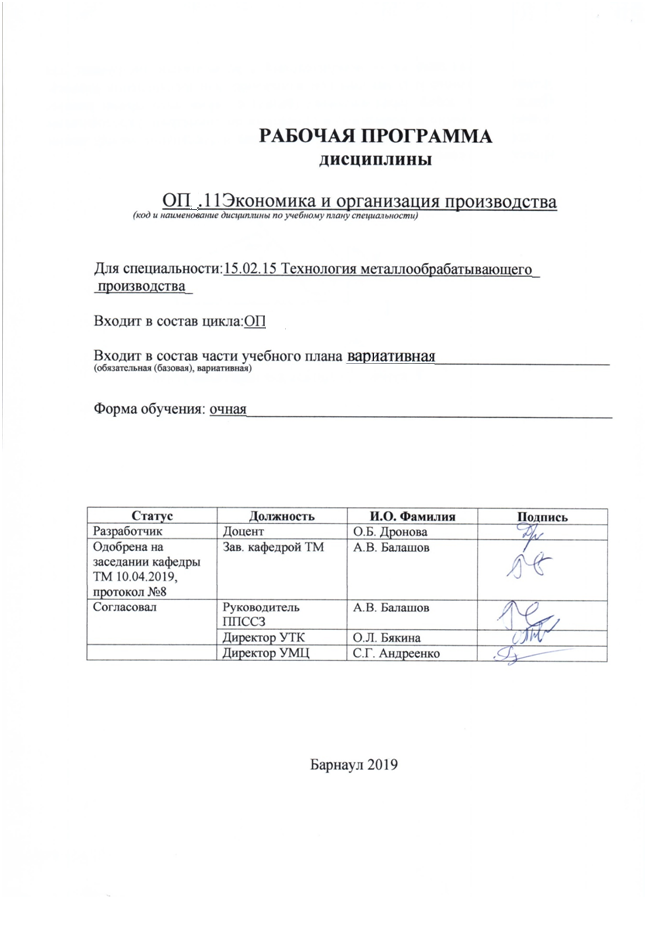 СОДЕРЖАНИЕПРИЛОЖЕНИЕ А (обязательное) Фонд оценочных материалов по дисциплине……………………………………………………………………………19ПРИЛОЖЕНИЕ Б  Методические рекомендации и указания …………………….291 Паспорт рабочей программы дисциплины Экономика и организация производства1.1  Место учебной дисциплины в структуре основной профессиональной образовательной программы: вариативная часть общепрофессионального цикла.1.2  Цели и задачи профессионального модуля – требования к результатам освоения профессионального модуля:Цель учебной дисциплины - формирование знаний и умений, соответствующих ОК 01., ОК 02., ОК 03., ОК 04., ОК 05., ОК 09., ОК 11.,ПК 1.10., ПК 1.2., ПК 2.10., ПК 2.2.,ПК 5.1., ПК 5.2., ПК 5.5., ПК 5.6. ФГОС СПО ФГОС СПО по специальности 15.02.15Технология металлообрабатывающего  производства. Требования к результатам освоения учебной дисциплины: 2. СТРУКТУРА И СОДЕРЖАНИЕ УЧЕБНОЙ ДИСЦИПЛИНЫ2.1 Объем учебной дисциплины и виды учебной работы дисциплины2.2 Тематический план и содержание учебной дисциплины Экономика и организация производства**Для характеристики уровня освоения учебного материала используются следующие обозначения:ознакомительный  - узнавание ранее изученных объектов, свойств; репродуктивный - выполнение деятельности по образцу, инструкции или под руководством;продуктивный - планирование и самостоятельное выполнение деятельности, решение проблемных задач.3. условия реализации ПРОФЕССИОНАЛЬНОГО МОДУЛЯ3.1 Требования к материально-техническому обеспечениюРеализация учебной дисциплины требует наличия учебной аудитории для проведения занятий лекционного типа,  групповых и индивидуальных консультаций, текущего контроля и промежуточной аттестации. Комплект учебной мебели, рабочее место преподавателя. Технические средства обучения: проектор, экран, персональный компьютер с подключением к сети «Интернет» и обеспечением доступа в электронную информационно-образовательную среду организации. Программное обеспечение: Kaspersky Endpoint Security 10 для Windows, MS Office Standard 2007, Windows 7 Professional, Adobe Flash Player 10 Plugin, Adobe Reader 9.2 – Russian, Google Chrome, K-Lite Codec Pack 7.0.0 (Full), LibreOffice 5.0.4.2.Для проведения практических занятий необходима учебная аудитория оснащенная: комплектом учебной мебели, рабочим местом преподавателя, наглядными пособиями; учебно-методическим комплексом дисциплины. Технические средства обучения: проектор, экран, персональный компьютер с подключением  к сети «Интернет» и обеспечением доступа в электронную информационно-образовательную среду организации. Программное обеспечение: Windows 7 Professional, MSofficestandart 2013.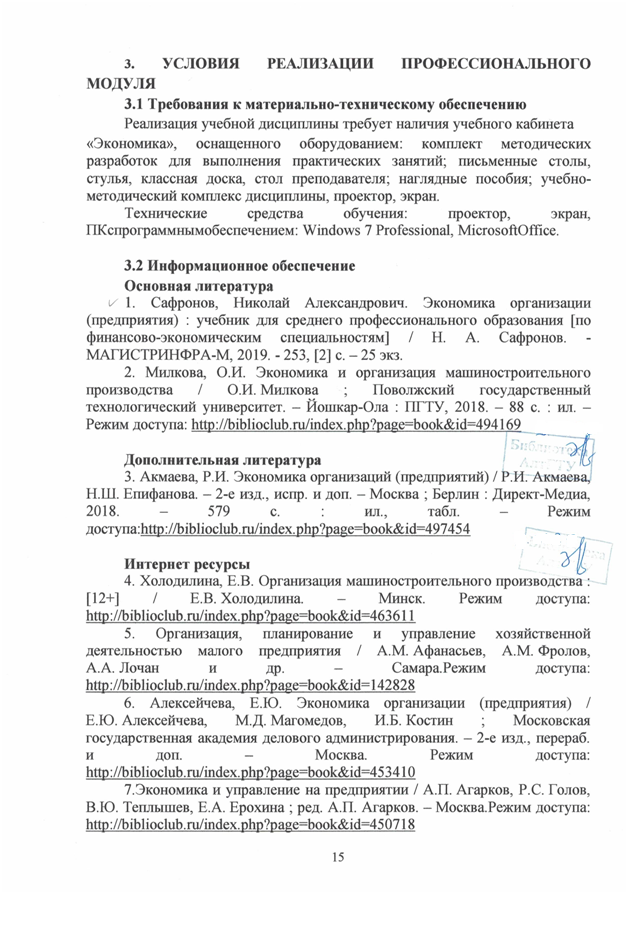 8. Грибов В.Д. Экономика организации (предприятия): учебник для СПО. / В.Д. Грибов, В.П. Грузинов, В.А. Кузьменко.- М.: КНОРУС. Режим доступа: http://bek.sibadi.org/fulltext/esd125.pdf.4. Контроль и оценка результатов освоения ПРОФЕССИОНАЛЬНОГО МОДУЛЯКонтроль и оценка результатов освоения учебной дисциплины осуществляется преподавателем в процессе проведения практических занятий, тестирования, а также при выполнении студентами индивидуальных заданий, сдаче зачета с оценкой.Лист актуализации рабочей программы учебной дисциплиныПриложение А (обязательное)Федеральное государственное бюджетное образовательное учреждение высшего образования«Алтайский государственный технический университет им. И. И. Ползунова»Университетский технологический колледжФОНД ОЦЕНОЧНЫХ МАТЕРИАЛОВПО ДИСЦИПЛИНЕЭкономика и организация производстваДля специальности:  15.02.15Технология металлообрабатывающего  производстваФорма обучение: очная                                                                             Барнаул 2019ПАСПОРТ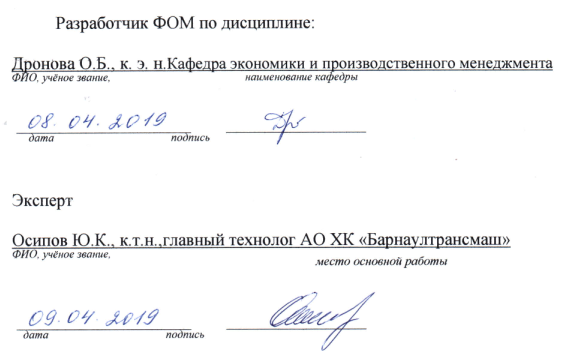 ФОНДА ОЦЕНОЧНЫХМАТЕРИАЛОВПРОФЕССИОНАЛЬНОГО МОДУЛЯ«Экономика и организация производства»1 ФОНД ОЦЕНОЧНЫХ МАТЕРИАЛОВ ТЕКУЩЕГО КОНТРОЛЯ УСПЕВАЕМОСТИВопросы для текущего контроля по разделу 1 «Введение в экономику». 1. Экономика: предмет, метод, основные функции. (ОК 1)2. Объективные условия и противоречия экономического развития. (ОК 1)3. Эффективность использования ограниченных ресурсов. (ПК 5.2)5. Понятие, сущность и структура экономической системы общества. (ОК5)7. Классификация экономических систем: чистый капитализм (рыночная экономика), командная экономика (коммунизм), смешанная система, традиционная экономика. (ОК 1)8. Кризисы перепроизводства (ОК1).9. Цена: понятие, функции. Цели и факторы ценообразования. Классификация цен. (ОК 1, ПК 5.1)10. Методы ценообразования. Стратегия ценообразования. Общий порядок формирования цены. (ОК 2)11. Особенности ценообразования в машиностроительной отрасли. Прибыль и рентабельность. (ПК 5.6)12. Понятие конкуренции и монополии, виды конкуренции. (ОК 11)13. Классификация: по масштабам, характеру, методам соперничества. (ОК 11)14. Совершенная и несовершенная конкуренция. (ОК 11)15. Экономическое значение конкуренции. (ОК 11)Вопросы для текущего контроля по разделу 2 «Сущность и формы предпринимательства».1. Понятие «организация» в менеджменте. Виды организаций. (ОК 4)2. Классификация по организационно-формальным критериям: по форме собственности; по отношению к прибыли, по организационно-правовым формам; по отрасли производства; по содержанию деятельности, по размеру предприятия. (ОК 4)3. Общие характеристики организаций. Условия и ограничения функционирования организации. (ОК 4)4. Внешняя среда и ее компоненты. (ОК 5)5.Типы производства. Основное и вспомогательное производство. (ПК 2.10)6. Производственный процесс: понятие содержание структура. Производственный цикл. (ПК 1.2)7. Техническая подготовка производства. (ПК 1.2)8. Сущность предпринимательства. Функции предпринимательства. (ОК1).9. Внешняя и внутренняя среда предпринимательства. (ОК 3).10. Формы предпринимательства(ОК 3).11. Виды предпринимательской деятельности. (ОК 3)12. Выбор сферы деятельности и обоснование создания нового предприятия. (ОК 3)13. Основные аспекты  бизнес-планирования: бизнес-план, структура и основные разделы. (ОК2)14. Важные  качества предпринимателя: интеллектуальные, коммуникативные, мотивационно-волевые. (ОК 4)15. Менеджмент в предпринимательской деятельности. Организация работы коллектива и команды; взаимодействовать с коллегами, руководством, клиентами в ходе предпринимательской деятельности. Самоменеджмент, как новое направление в современном менеджменте. (ОК 4)Вопросы для текущего контроля по разделу 3 «Ресурсы и затраты предприятия».1. Основные фонды как экономическая категория. Оценка основных фондов. (ОК 9, ПК 5.2)2. Износ основных фондов: физический, моральный. Воспроизводство основных фондов. (ОК 9)3. Ремонт и модернизация основных фондов. Оборотные фонды и оборотные средства: состав и структура. (ПК 5.2)4. Производственные запасы на предприятии. (ПК 5.2)5. Оборотные средства предприятия: значение, показатели использования, методы повышения эффективного использования. (ПК 5.2)7. Сметная документация – комплект расчетных материалов. (ПК 5.2)8. Основные виды смет: концептуальная смета, тендерная смета, исполнительная смета и фактическая смета, компоненты сметного расчета – локальная смета, объектная смета, сводная смета строительного проекта. (ПК 5.2)9. Сметная стоимость: базисная, базовая и текущая сметная стоимость. Сметная прибыль.  Договорная (контрактная) стоимость строительства. (ПК 5.2)10. Методика составления сметной документации. (ПК 5.2)11. Сущность нормирования труда, его значение и задачи. Норма времени. Норма выработки, норма обслуживания. (ПК 5.3)12. Понятие заработной платы. Номинальная и реальная заработная плата. (ПК 5.3)13. Тарифная система оплаты труда,  ЕТКС и его значение. Бестарифная система оплаты труда. (ПК 5.2)14. Формы оплаты труда. Системы оплаты труда: простая повременная и повременно-премиальная, прямая сдельная, сдельно-премиальная, сдельно-прогрессивная, косвенная сдельная, аккордная, коллективная сдельная. (ПК 5.5)15. Оплата труда на предприятии: особенности, фонд оплаты труда и его структура, основные элементы и принципы премирования в организации. (ПК 5.5)Вопросы для текущего контроля по разделу 4 «Экономика и организация малого предприятия».1. Роль и значение малого предпринимательства. Правовые основы предпринимательской деятельности: нормативно-правовые акты, хозяйственный и гражданский кодексы, трудовое законодательство. (ПК 5.1)2. Развитие малого предпринимательства в России. Направления государственной поддержки малого предпринимательства. (ПК 5.1)3. Классификации малых предприятий, их отличия от крупных компаний. (ПК 5.1, ПК 5.4)4. Достоинства малых предприятий: гибкость и мобильность, соединение в одном лице собственника и управленца, взаимозаменяемость работников, высокая скорость распространения информации, управляемость и др. (ПК 5.1, ПК 5.4)5. Недостатки малых предприятий: большая степень риска, малая вероятность накопления капитала, ограничения в получении кредита и др. (ПК 5.1, ПК 5.4)6. Влияние кризисных явлений в экономике на малый бизнес. (ПК 5.1, ПК 5.4)7. Цели и задачи создания малого предприятия, выбор формы и структуры коммерческого предприятия. (ПК 5.1)8. Права и обязанности предпринимателя. Регистрация, реорганизация, ликвидация предприятия. (ПК 5.1)9. Руководство малой фирмой: управление затратами, основным и оборотным капиталом, персоналом, инвестициями; внутрифирменное планирование; организация производственных работ. (ПК 5.1, ПК 5.4)10. Основные виды договоров. (ОК 5)11. Управление маркетингом на малых предприятиях. (ОК 2)12. Малое предприятие как особый вид работодателя. Особенности правового регулирования труда и заработной платы на предприятиях малого бизнеса. (ПК 5.1)13. Кадровый потенциал малого предприятия. (ПК 5.5)14. Формальные и неформальные процедуры трудоустройства. Принципиальные отличия приема сотрудников на малом и большом предприятии. (ПК 5.3)17. Сущность и значение себестоимости продукции (работ, услуг). (ПК 5.1)18. Классификация затрат на малых предприятиях: затраты, непосредственно связаны с изготовлением той или иной продукции (работ или услуг); затраты на организацию и подготовку производства. (ПК 5.1).19. Расчет/калькулирование затрат на производство изделия (услуги). (ПК 5.1)20. Расчет/калькулирование цены произведенного товара (услуги) малого  предприятия. (ПК 5.1)21. Расчет размера прибыли малого предприятия и ее распределение. (ПК 5.1)2 ФОНД ОЦЕНОЧНЫХ МАТЕРИАЛОВДЛЯ ПРОМЕЖУТОЧНОЙ АТТЕСТАЦИИТесты промежуточной аттестации1. Экономика: предмет, метод, основные функции, основные источники информации по ресурсам экономики. (ОК 1)2. Объективные условия и противоречия экономического развития. (ОК 1)3. Эффективность использования ограниченных ресурсов. Виды материальных ресурсов. (ПК 5.2)4. Особенности экономики машиностроительной  отрасли. (ОК 1)5. Понятие, сущность и структура экономической системы общества. Особенности социального и культурного контекста системы общества. (ОК 5)7. Классификация экономических систем: чистый капитализм (рыночная экономика), командная экономика (коммунизм), смешанная система, традиционная экономика. Основные источники информации для классификации экономических систем. (ОК 1)8. Кризисы перепроизводства. (ОК 1)9. Факторы и информационные источники формирования спроса и предложения. (ОК 2)10. Цена: понятие, функции. Цели и факторы ценообразования. Классификация цен. (ОК 1, ПК 5.1)11. Методы ценообразования. Стратегия ценообразования. Общий порядок формирования цены. Основные источники информации и ресурсы для процесса ценообразования. (ОК 2)12. Особенности ценообразования в машиностроительной отрасли. Прибыль и рентабельность. Подходы по оптимизации деятельности структурных подразделений. (ПК 5.6)13. Понятие конкуренции и монополии, виды конкуренции. Основы предпринимательской деятельности. (ОК 11)14. Классификация: по масштабам, характеру, методам соперничества. (ОК 11)15. Совершенная и несовершенная конкуренция. (ОК 11)16. Экономическое значение конкуренции. (ОК 11)17. Понятие «организация» в менеджменте. Виды организаций. Психологические основы деятельности коллектива. (ОК 4)18. Классификация по организационно-формальным критериям: по форме собственности; по отношению к прибыли, по организационно-правовым формам; по отрасли производства; по содержанию деятельности, по размеру предприятия. (ОК 4)19. Общие характеристики организаций. Условия и ограничения функционирования организации. (ОК 4)20. Внешняя среда и ее компоненты. Особенности социального и культурного контекста внешнего окружения. (ОК 5)21. Виды производственных задач на машиностроительных предприятиях. Производственная структура предприятия и ее элементы в соответствии с производственными задачами. (ПК 5.3, ПК 2.10)22. Типы производства. Основное и вспомогательное производство. Виды участков и цехов машиностроительных производств; виды машиностроительных производств (ПК 1.10)23. Типовые виды планировок участков сборочных цехов. (ПК 2.10)24. Производственный процесс: понятие содержание структура. Производственный цикл. Типовые технологические процессы изготовления деталей машин. (ПК 1.2)25.Техническая подготовка производства. Эффективность выбора оптимальных технологических решений. (ПК 2.2)26. Сущность предпринимательства. Функции предпринимательства. Основные источники информации и ресурсы для решения задач и проблем в деятельности предпринимателя. (ОК 1)27. Внешняя и внутренняя среда предпринимательства. Содержание актуальной нормативно-правовой документации для создания собственного дела. (ОК 3)28. Формы предпринимательства. (ОК 3)29. Виды предпринимательской деятельности. (ОК 3)30. Выбор сферы деятельности и обоснование создания нового предприятия. (ОК11)31. Основные аспекты  бизнес-планирования: бизнес-план, структура и основные разделы. Информационные источники для разработки бизнес-плана. (ОК 2)32. Психологические аспекты предпринимательской деятельности. Важные  качества предпринимателя: интеллектуальные, коммуникативные, мотивационно-волевые. Психологические особенности личности предпринимателя. (ОК 4)33. Менеджмент в предпринимательской деятельности. Организация работы коллектива и команды; взаимодействовать с коллегами, руководством, клиентами в ходе предпринимательской деятельности. Самоменеджмент, как новое направление в современном менеджменте. (ОК 4)34. Основные фонды как экономическая категория. Оценка основных фондов. Современное программное обеспечение при оценке основных фондов. Порядок учёта материально-технических средств. (ОК 9, ПК 5.2)35. Износ основных фондов: физический, моральный. Воспроизводство основных фондов. Современное программное обеспечение при расчете амортизации. (ОК 9)36. Ремонт и модернизация основных фондов. Оборотные фонды и оборотные средства: состав и структура. Порядок учёта материально-технических ресурсов. (ПК 5.2)37. Производственные запасы на предприятии. Виды материальных ресурсов и материально-технического обеспечения предприятия. (ПК 5.2)38. Оборотные средства предприятия: значение, показатели использования, методы повышения эффективного использования (ПК 5.2).39. Смета, как определение потребности во всех видах ресурсов, необходимых для производства (ПК 5.2).40. Сметная документация – комплект расчетных материалов (ПК 5.2).41. Основные виды смет: концептуальная смета, тендерная смета, исполнительная смета и фактическая смета, компоненты сметного расчета – локальная смета, объектная смета, сводная смета строительного проекта (ПК 5.2).42. Сметная стоимость: базисная, базовая и текущая сметная стоимость. Сметная прибыль.  Договорная (контрактная) стоимость строительства. (ПК 5.2)43. Методика составления сметной документации. (ПК 5.2)44. Сущность нормирования труда, его значение и задачи. Норма времени. Норма выработки, норма обслуживания. Определение потребности в персонале для организации производственных процессов. (ПК 5.3)45. Понятие заработной платы. Номинальная и реальная заработная плата. (ПК 5.3)46. Тарифная система оплаты труда,  ЕТКС и его значение. Бестарифная система оплаты труда. (ПК 5.2)47. Формы оплаты труда. Системы оплаты труда: простая повременная и повременно-премиальная, прямая сдельная, сдельно-премиальная, сдельно-прогрессивная, косвенная сдельная, аккордная, коллективная сдельная. (ПК 5.5)48. Достоинства и недостатки форм оплаты труда, влияние на результат деятельности организации. (ПК 5.5)49. Оплата труда на предприятии: особенности, фонд оплаты труда и его структура, основные элементы и принципы премирования в организации. (ПК 5.5)50. Роль и значение малого предпринимательства. Правовые основы предпринимательской деятельности: нормативно-правовые акты, хозяйственный и гражданский кодексы, трудовое законодательство. Правила и этапы планирования деятельности предприятия. (ПК 5.1, ПК 5.4)51. Развитие малого предпринимательства в России. Направления государственной поддержки малого предпринимательства. (ПК 5.1)52. Классификации малых предприятий, их отличия от крупных компаний. (ПК 5.1, ПК 5.4)53. Достоинства малых предприятий: гибкость и мобильность, соединение в одном лице собственника и управленца, взаимозаменяемость работников, высокая скорость распространения информации, управляемость и др. (ПК 5.1, ПК 5.4)54. Недостатки малых предприятий: большая степень риска, малая вероятность накопления капитала, ограничения в получении кредита и др. (ПК 5.1, ПК 5.4)55. Влияние кризисных явлений в экономике на малый бизнес. (ПК 5.1, ПК 5.4)56. Цели и задачи создания малого предприятия, выбор формы и структуры коммерческого предприятия. (ПК 5.1)57. Права и обязанности предпринимателя. Регистрация, реорганизация, ликвидация предприятия. (ПК 5.1)58. Руководство малой фирмой: управление затратами, основным и оборотным капиталом, персоналом, инвестициями; внутрифирменное планирование; организация производственных работ. (ПК 5.1, ПК 5.4)59. Основные виды договоров. Порядок составления и заключения договоров. (ОК 5)60. Информационная база для принятия финансово-экономических решений. Управление маркетингом на малых предприятиях. (ОК 2)61. Малое предприятие как особый вид работодателя. Особенности правового регулирования труда и заработной платы на предприятиях малого бизнеса. (ПК 5.1)62. Кадровый потенциал малого предприятия. Формирование и управление персоналом малого предприятия. (ПК 5.5)63. Формальные и неформальные процедуры трудоустройства. Принципиальные отличия приема сотрудников на малом и большом предприятии. (ПК 5.3)64. Мотивация труда как важный элемент  работы с трудовым коллективом  на малом предприятии. (ПК 5.5)65. Формы стимулирования труда работников: материальные, моральные. (ПК 5.6)66. Сущность и значение себестоимости продукции (работ, услуг). (ПК 5.1).67. Классификация затрат на малых предприятиях: затраты, непосредственно связаны с изготовлением той или иной продукции (работ или услуг); затраты на организацию и подготовку производства. Группировка затрат по статьям калькуляции. (ПК 5.1)68. Планирование затрат на малом предприятии. Виды планов. (ПК 5.1)69. Расчет/калькулирование затрат на производство изделия (услуги). (ПК 5.1)70. Расчет/калькулирование цены произведенного товара (услуги) малого  предприятия. (ПК 5.1).71. Прибыль малого предприятия, ее виды и методы определения.  Рентабельность - показатель эффективности работы предприятия. (ПК 5.1).72. Расчет размера прибыли малого предприятия и ее распределение. (ПК 5.1)Критерии оценкиПриложение БМЕТОДИЧЕСКИЕ РЕКОМЕНДАЦИИ И УКАЗАНИЯДисциплина ОП.11 Экономика и организация производства входит в общепрофессиональный цикл и реализуется для подготовки студентов, обучающихся по специальности СПО 15.02.15 «Технология металлообрабатывающего производства». Курс построен с данным уклоном. На лекционных и практических занятиях рассматриваются примеры из практики Российских и зарубежных фирм, а также предприятий Алтайского края.МЕТОДИЧЕСКИЕ РЕКОМЕНДАЦИИ  ПО УСВОЕНИЮ УЧЕБНОГО МАТЕРИАЛАДля лучшего освоения учебной дисциплины перед каждой лекцией студент повторяет предыдущий лекционный материал и прорабатывает рассмотренные ранее вопросы с использованием рекомендованной преподавателем основной и дополнительной литературы (п.3.2).При подготовке к практическим занятиям студенту, кроме повтора лекционного материала по теме занятия, необходимо также изучить методические рекомендации, выданные преподавателем. Выполнение этих видов работы в соответствующие сроки позволит студентам уже в течение семестра вести подготовку к зачету с оценкой по дисциплине. Зачет с оценкой сдаётся в письменном виде во время сессии по тестам промежуточной аттестации. Вопросы к зачету с оценкой выдаются в семестре.МЕТОДИЧЕСКИЕ УКАЗАНИЯ СТУДЕНТАМ ПО ПОДГОТОВКЕК ПРАКТИЧЕСКИМ ЗАНЯТИЯМ ПО ДИСЦИПЛИНЕПрактические занятия по дисциплине необходимы для усвоения теоретического материала и выполнения конкретного задания. Для продуктивной работы на практических занятиях необходимо:- обязательно ознакомиться с лекционным материалом;- ознакомиться с методическим материалом по выполнению практического занятия.МЕТОДИЧЕСКИЕ СОВЕТЫ ПРЕПОДАВАТЕЛЮ ПО ПОДГОТОВКЕ И ПРОВЕДЕНИЮ ЛЕКЦИЙПри изучении учебной дисциплины ОП.11«Экономика и организация производства» необходимо соблюдать последовательность в подачи лекционного материала согласно плана, представленного в разделе 2.2.При изучении введения в экономику необходимо обратить внимание на основные источники информации и ресурсы для классификация экономических систем, особенности ценообразования в машиностроительной отрасли, понятие конкуренции и монополии, виды конкуренции.При изучении тем, касающихся сущности и форм предпринимательства необходимо обратить внимание на современные методы построения производственной структуры предприятия и ее элементов в соответствии с производственными задачами, типовые технологические процессы изготовления деталей машин. При рассмотрении основных аспектов бизнес-планирования на предприятии необходимо изучить психологические аспекты предпринимательской деятельности, самоменеджмент, как новое направление в современном менеджменте.При рассмотрении тем по ресурсам и затратам предприятия сосредоточиться на порядке учёта материально-технических средств, смете, как определение потребности во всех видах ресурсов, необходимых для производства.Сделать акценты на оплате труда на предприятии: особенности, фонд оплаты труда и его структура, основные элементы и принципы премирования в организации. Особое внимание уделить экономике и организации малого предприятия. Подчеркнуть преимущества и недостатки малых предприятий, рассмотреть классификацию затрат на малых предприятиях, прибыль малого предприятия, ее виды и методы определения.1 ПАСПОРТ РАБОЧЕЙ ПРОГРАММЫ ДИСЦИПЛИНЫ ………………………3Место учебной дисциплины в структуре основной профессиональной образовательной программы………………………………………………………….3Цель и планируемые результаты освоения учебной дисциплины…………..32 СТРУКТУРА и  содержание УЧЕБНОЙ ДИСЦИПЛИНЫ…………………..72.1 Объем учебной дисциплины и виды учебной работы……………………………72.2 Тематический план и содержание учебной дисциплины ……………………….83 условия реализации  учебной дисциплины……………………….133.1 Требования к материально-техническому обеспечению………………………..133.2 Информационное обеспечение обучения. Перечень рекомендуемыхучебных изданий, Интернет-ресурсов, дополнительной литературы……………...144 Контроль  и  оценка  результатов  Освоения  учебнойдисциплины………………………………………………………………………15Индекс компетенции по ФГОС СПОСодержание компетенцииВ результате изучения дисциплины обучающиеся должны:В результате изучения дисциплины обучающиеся должны:Индекс компетенции по ФГОС СПОСодержание компетенциизнатьуметьОК01.Выбирать способы решения задач профессиональной деятельности, применительно к различным контекстамосновные источники информации по ресурсам экономики;особенности экономики машиностроительной  отрасли;основные источники информации для классификации экономических систем;основные источники информации и ресурсы для решения задач и проблем в деятельности предпринимателя выявлять и эффективно искать основные источники информации по ресурсам экономики;выявлять и эффективно искать основные источники информации для классификации экономических систем; выявлять и эффективно искать основные источники информации и ресурсы для решения задач и проблем в деятельности предпринимателя ОК02.Осуществлять поиск, анализ и интерпретацию информации, необходимой для выполнения задач профессиональной деятельностифакторы и информационные источники формирования спроса и предложения;основные источники информации и ресурсы для процесса ценообразования;информационные источники для разработки бизнес-плана;информационная база для принятия финансово-экономических решенийопределять необходимые факторы и информационные источники формирования спроса и предложения;определять необходимые источники информации и ресурсы для процесса ценообразования;определять необходимые информационные источники для разработки бизнес-планаОК03.Планировать и реализовывать собственное профессиональное и личностное развитиесодержание актуальной нормативно-правовой документации для создания собственного дела; определять актуальность нормативно-правовой документации для создания собственного дела; ОК04.Работать в коллективе и команде, эффективно взаимодействовать с коллегами, руководством, клиентамипсихологические основы деятельности коллектива, психологические аспекты предпринимательской деятельности психологические особенности личности предпринимателяорганизовывать работу коллектива и команды; взаимодействовать с коллегами, руководством, клиентами в ходе профессиональной деятельности.ОК05.Осуществлять устную и письменную коммуникацию на государственном языке с учетом особенностей социального и культурного контекстаособенности социального и культурного контекста системы общества;особенности социального и культурного контекста внешнего окружения; порядок составления и заключения договоров.грамотно излагать свои мысли и оформлять документы по профессиональной тематике на государственном языке, проявлять толерантность в рабочем коллективеОК09.Использовать информационные технологии в профессиональной деятельностисовременное программное обеспечение при оценке основных фондов;современное программное обеспечение при расчете амортизациииспользовать современное программное обеспечение при оценке основных фондов;использовать современное программное обеспечение при расчете амортизацииОК 11.Планировать предпринимательскую деятельность в профессиональной сфереосновы предпринимательской деятельности; основные аспекты  бизнес-планирования: бизнес-план, структура и основные разделы.выбирать сферу деятельности и обосновывать создание нового предприятияПК 1.10.Разрабатывать планировки участков механических цехов машиностроительных производств в соответствии с производственными задачами, в том числе с использованием систем автоматизированного проектирования.виды участков и цехов машиностроительных производств;виды машиностроительных производствразрабатывать планировки участков и цехов механических цехов машиностроительных производств;ПК 1.2.Осуществлять сбор, систематизацию и анализ информации для выбора оптимальных технологических решений, в том числе альтернативных в соответствии с принятым процессом выполнения своей работы по изготовлению деталей.типовые технологические процессы изготовления деталей машин;анализировать типовые технологические процессы изготовления деталей машинПК 2.10.Разрабатывать планировки участков сборочных цехов машиностроительных производств в соответствии с производственными задачами, в том числе с использованием систем автоматизированного проектирования.производственная структура предприятия и ее элементы в соответствии с производственными задачами;типовые виды планировок участков сборочных цехов;определять производственную структуру предприятия и ее элементы; составлять типовые виды планировок участков сборочных цеховПК 2.2.Осуществлять сбор, систематизацию и анализ информации для выбора оптимальных технологических решений, в том числе альтернативных в соответствии с принятым процессом выполнения своей работы по сборке узлов или изделий.эффективность выбора оптимальных технологических решений. выбирать оптимальные технологические решенияПК 5.1.Планировать деятельность структурного подразделения на основании производственных заданий и текущих планов предприятия.правила и этапы планирования деятельности предприятия; группировка затрат по статьям калькуляции; планирование затрат на малом предприятии;виды планов;прибыль малого предприятия, ее виды и методы определения;  рентабельность предприятия.группировать затраты по статьям калькуляции;планировать затраты на малом предприятии. определять прибыль малого предприятияопределять рентабельность предприятия.ПК 5.2.Организовывать определение потребностей в материальных ресурсах, формирование и оформление их заказа с целью материально-технического обеспечения деятельности структурного подразделения.виды материальных ресурсов и материально-технического обеспечения предприятия;порядок учёта материально-технических ресурсов;порядок учёта материально-технических средств;смета, как определение потребности во всех видах ресурсов, необходимых для производстваоценивать наличие и потребность в материальных ресурсах для обеспечения производственных задач;ПК 5.5.Принимать оперативные меры при выявлении отклонений от заданных параметров планового задания при его выполнении персоналом структурного подразделения.достоинства и недостатки форм оплаты труда, влияние на результат деятельности организации; формирование и управление персоналом малого предприятия; мотивация труда как важный элемент  работы с трудовым коллективом  на малом предприятии выявлять отклонения, связанные с управлением персоналом и мотивацией труда на малом предприятии, оплатой труда работников структурного подразделения малого предприятия.ПК 5.6.Разрабатывать предложения на основании анализа организации передовых производств по оптимизации деятельности структурного подразделения.подходы по оптимизации деятельности структурных подразделений;формы стимулирования труда работников: материальные, моральные;разрабатывать предложения оптимизации деятельности структурных подразделений;разрабатывать предложения по формам стимулирования труда работниковВид учебной работыОбъем часовпо видам учебной работыОбщий объем учебной нагрузки:56Работа обучающихся во взаимодействии с преподавателем:42в том числе:лекционные занятия14практические занятия14уроки14Самостоятельная работа студента 12в том числе: 1. Особенности тарифной системы оплаты труда специалистов и служащих. Калькулирование себестоимости продукции по статьям калькуляции. Управленческий учет при определении затрат на производство и реализацию продукции.2.Особенности организации непрерывно-поточных линий в массовом производстве. Эффективность выбора варианта техпроцесса обработки детали. Функционально-стоимостной анализ в конструкторской подготовке производства.66Промежуточная аттестация в форме зачета с оценкой2Наименование разделов и темСодержание учебного материала, практические занятия, самостоятельная работа обучающихсяОбъёмчасовУровень освоения**1234Раздел 1 Введение в экономикуРаздел 1 Введение в экономикуТема 1.1.Сущность экономики и экономической деятельности людей1. Экономика: предмет, метод, основные функции, основные источники информации по ресурсам экономики.2РепродуктивныйТема 1.1.Сущность экономики и экономической деятельности людей2. Объективные условия и противоречия экономического развития.2РепродуктивныйТема 1.1.Сущность экономики и экономической деятельности людей3. Эффективность использования ограниченных ресурсов. Виды материальных ресурсов.2РепродуктивныйТема 1.1.Сущность экономики и экономической деятельности людей4. Особенности экономики машиностроительной  отрасли2РепродуктивныйТема 1.1.Сущность экономики и экономической деятельности людейПрактическое занятие: Выделить особенности экономики машиностроения1ПродуктивныйТема 1.2.Основные типы экономических систем1. Понятие, сущность и структура экономической системы общества. Особенности социального и культурного контекста системы общества.2РепродуктивныйТема 1.2.Основные типы экономических систем2. Классификация экономических систем: чистый капитализм (рыночная экономика), командная экономика (коммунизм), смешанная система, традиционная экономика. Основные источники информации для классификации экономических систем.2РепродуктивныйТема 1.2.Основные типы экономических систем3. Кризисы перепроизводства2РепродуктивныйТема 1.2.Основные типы экономических системПрактическое занятие: Заполнение таблицы/схемы «Сравнительные характеристики экономических систем»1ПродуктивныйТема 1.3. Рыночное ценообразование Урок:2РепродуктивныйТема 1.3. Рыночное ценообразование 1. Факторы и информационные источники формирования спроса и предложения.2РепродуктивныйТема 1.3. Рыночное ценообразование 2. Цена: понятие, функции. Цели и факторы ценообразования. Классификация цен.2РепродуктивныйТема 1.3. Рыночное ценообразование 3. Методы ценообразования. Стратегия ценообразования. Общий порядок формирования цены. Основные источники информации и ресурсы для процесса ценообразования.2РепродуктивныйТема 1.3. Рыночное ценообразование 4. Особенности ценообразования в машиностроительной отрасли. Прибыль и рентабельность. Подходы по оптимизации деятельности структурных подразделений.2РепродуктивныйТема 1.3. Рыночное ценообразование Практическое занятие: Сделать выборку прайс-листов с ценами на услуги фирм и организаций города по видам работ1ПродуктивныйТема 1.4. Конкуренция: виды и экономическая роль1. Понятие конкуренции и монополии, виды конкуренции. Основы предпринимательской деятельности.2РепродуктивныйТема 1.4. Конкуренция: виды и экономическая роль2. Классификация: по масштабам, характеру, методам соперничества2РепродуктивныйТема 1.4. Конкуренция: виды и экономическая роль3. Совершенная и несовершенная конкуренция2РепродуктивныйТема 1.4. Конкуренция: виды и экономическая роль4. Экономическое значение конкуренции2РепродуктивныйТема 1.4. Конкуренция: виды и экономическая рольПрактическое занятие: Решение задач по оценке состояния конкурентной среды на рынке услуг1ПродуктивныйРаздел  2. Сущность и формы предпринимательстваРаздел  2. Сущность и формы предпринимательстваТема 2.1.Организация как объект менеджмента1. Понятие «организация» в менеджменте. Виды организаций. Психологические основы деятельности коллектива.2РепродуктивныйТема 2.1.Организация как объект менеджмента2. Классификация по организационно-формальным критериям: по форме собственности; по отношению к прибыли, по организационно-правовым формам; по отрасли производства; по содержанию деятельности, по размеру предприятия2РепродуктивныйТема 2.1.Организация как объект менеджмента3. Общие характеристики организаций. Условия и ограничения функционирования организации2РепродуктивныйТема 2.1.Организация как объект менеджмента4. Внешняя среда и ее компоненты. Особенности социального и культурного контекста внешнего окружения.2РепродуктивныйТема 2.1.Организация как объект менеджментаПрактическое занятие: Составить схему типологии предприятий: по размерам, выполняемым функциям, структуре.1ПродуктивныйТема 2.2.Машиностроительные  организации и предприятияУрок:2РепродуктивныйТема 2.2.Машиностроительные  организации и предприятия1. Особенности машиностроительного предприятия. Производственная структура предприятия и ее элементы в соответствии с производственными задачами.2РепродуктивныйТема 2.2.Машиностроительные  организации и предприятия2. Типы производства. Основное и вспомогательное производство. Виды участков и цехов машиностроительных производств; виды машиностроительных производств2РепродуктивныйТема 2.2.Машиностроительные  организации и предприятия3.Производственный процесс: понятие содержание структура. Производственный цикл. Типовые технологические процессы изготовления деталей машин2РепродуктивныйТема 2.2.Машиностроительные  организации и предприятия4. Виды производственных задач на машиностроительных предприятиях. Производственная структура предприятия и ее элементы в соответствии с производственными задачами.2РепродуктивныйТема 2.2.Машиностроительные  организации и предприятия5. Техническая подготовка производства. Эффективность выбора оптимальных технологических решений2РепродуктивныйТема 2.2.Машиностроительные  организации и предприятия6. Понятие малого и среднего предприятия в строительной отрасли2РепродуктивныйТема 2.2.Машиностроительные  организации и предприятияПрактическое занятие: Выполнить схему процесса производства машиностроительного предприятия (ресурсы-производство - готовая продукция)1ПродуктивныйТема 2.3.Предпринимательство и предпринимательская деятельность1. Сущность предпринимательства. Функции предпринимательства. Основные источники информации и ресурсы для решения задач и проблем в деятельности предпринимателя.2РепродуктивныйТема 2.3.Предпринимательство и предпринимательская деятельность2. Внешняя и внутренняя среда предпринимательства. Содержание актуальной нормативно-правовой документации для создания собственного дела.2РепродуктивныйТема 2.3.Предпринимательство и предпринимательская деятельность3. Формы предпринимательства2РепродуктивныйТема 2.3.Предпринимательство и предпринимательская деятельность4. Виды предпринимательской деятельности2РепродуктивныйТема 2.3.Предпринимательство и предпринимательская деятельность5. Выбор сферы деятельности и обоснование создания нового предприятия2РепродуктивныйТема 2.3.Предпринимательство и предпринимательская деятельность6. Основные аспекты  бизнес-планирования: бизнес-план, структура и основные разделы. Информационные источники для разработки бизнес-плана.2РепродуктивныйТема 2.3.Предпринимательство и предпринимательская деятельность7. Психологические аспекты предпринимательской деятельности. Важные  качества предпринимателя: интеллектуальные, коммуникативные, мотивационно-волевые. Психологические особенности личности предпринимателя.2РепродуктивныйТема 2.3.Предпринимательство и предпринимательская деятельность8. Менеджмент в предпринимательской деятельности. Организация работы коллектива и команды; взаимодействовать с коллегами, руководством, клиентами в ходе предпринимательской деятельности. Самоменеджмент, как новое направление в современном менеджменте.2РепродуктивныйТема 2.3.Предпринимательство и предпринимательская деятельностьПрактическое занятие: Составить схему  взаимодействия субъектов предпринимательской деятельности машиностроительного предприятия1ПродуктивныйРаздел 3. Ресурсы и затраты предприятияРаздел 3. Ресурсы и затраты предприятияТема 3.1. Основные и оборотные фондыУрок:2РепродуктивныйТема 3.1. Основные и оборотные фонды1. Основные фонды как экономическая категория. Современное программное обеспечение при оценке основных фондов. Порядок учёта материально-технических средств.2РепродуктивныйТема 3.1. Основные и оборотные фонды2. Износ основных фондов: физический, моральный. Воспроизводство основных фондов. Современное программное обеспечение при расчете амортизации.2РепродуктивныйТема 3.1. Основные и оборотные фонды3. Ремонт и модернизация основных фондов. Оборотные фонды и оборотные средства: состав и структура. Порядок учёта материально-технических ресурсов.2РепродуктивныйТема 3.1. Основные и оборотные фонды4. Производственные запасы на предприятии. Виды материальных ресурсов и материально-технического обеспечения предприятия.2РепродуктивныйТема 3.1. Основные и оборотные фонды5. Основные фонды и оборотные средства предприятия: значение, показатели использования, методы повышения эффективного использования2РепродуктивныйТема 3.1. Основные и оборотные фондыПрактическое занятие: Составить/заполнить схему/таблицу производственных запасов фирмы1ПродуктивныйТема 3.2. Понятие сметнойстоимости Урок:2РепродуктивныйТема 3.2. Понятие сметнойстоимости 1. Смета, как определение потребности во всех видах ресурсов, необходимых для производства2РепродуктивныйТема 3.2. Понятие сметнойстоимости 2. Сметная документация – комплект расчетных материалов2РепродуктивныйТема 3.2. Понятие сметнойстоимости 3. Основные виды смет: концептуальная смета, тендерная смета, исполнительная смета и фактическая смета, компоненты сметного расчета – локальная смета, объектная смета, сводная смета строительного проекта2РепродуктивныйТема 3.2. Понятие сметнойстоимости 4. Сметная стоимость: базисная, базовая и текущая сметная стоимость. Сметная прибыль.  Договорная (контрактная) стоимость строительства2РепродуктивныйТема 3.2. Понятие сметнойстоимости 5. Методика составления сметной документации2РепродуктивныйТема 3.2. Понятие сметнойстоимости Практическое занятие: Заполнить бланк  локальной ресурсной сметы по образцу1ПродуктивныйТема 3.3.Основные формы оплаты труда и их влияние на результаты деятельности предприятия Урок:2РепродуктивныйТема 3.3.Основные формы оплаты труда и их влияние на результаты деятельности предприятия 1. Сущность нормирования труда, его значение и задачи. Норма времени. Норма выработки, норма обслуживания. Определение потребности в персонале для организации производственных процессов.2РепродуктивныйТема 3.3.Основные формы оплаты труда и их влияние на результаты деятельности предприятия 2. Понятие заработной платы. Номинальная и реальная заработная плата2РепродуктивныйТема 3.3.Основные формы оплаты труда и их влияние на результаты деятельности предприятия 3. Тарифная система оплаты труда,  ЕТКС и его значение. Бестарифная система оплаты труда2РепродуктивныйТема 3.3.Основные формы оплаты труда и их влияние на результаты деятельности предприятия 4. Формы оплаты труда. Системы оплаты труда: простая повременная и повременно-премиальная, прямая сдельная, сдельно-премиальная, сдельно-прогрессивная, косвенная сдельная, аккордная, коллективная сдельная2РепродуктивныйТема 3.3.Основные формы оплаты труда и их влияние на результаты деятельности предприятия 5. Достоинства и недостатки форм оплаты труда, влияние на результат деятельности организации2РепродуктивныйТема 3.3.Основные формы оплаты труда и их влияние на результаты деятельности предприятия 6. Оплата труда на предприятии: особенности, фонд оплаты труда и его структура, основные элементы и принципы премирования в организации2РепродуктивныйТема 3.3.Основные формы оплаты труда и их влияние на результаты деятельности предприятия Практическое занятие: Составить опорный конспект по темам: Система премирования. Коэффициент трудового участия (КТУ)1РепродуктивныйРаздел 4. Экономика и организация малого предприятияРаздел 4. Экономика и организация малого предприятияТема 4.1. Малое предприятие как элемент рыночнойэкономики1. Роль и значение малого предпринимательства. Правовые основы предпринимательской деятельности: нормативно-правовые акты, хозяйственный и гражданский кодексы, трудовое законодательство. Правила и этапы планирования деятельности предприятия2РепродуктивныйТема 4.1. Малое предприятие как элемент рыночнойэкономики2. Развитие малого предпринимательства в России. Направления государственной поддержки малого предпринимательства2РепродуктивныйТема 4.1. Малое предприятие как элемент рыночнойэкономики3. Классификации малых предприятий, их отличия от крупных компаний2РепродуктивныйТема 4.1. Малое предприятие как элемент рыночнойэкономики4. Достоинства малых предприятий: гибкость и мобильность, соединение в одном лице собственника и управленца, взаимозаменяемость работников, высокая скорость распространения информации, управляемость и др.2РепродуктивныйТема 4.1. Малое предприятие как элемент рыночнойэкономики5. Недостатки малых предприятий: большая степень риска, малая вероятность накопления капитала, ограничения в получении кредита и др.2РепродуктивныйТема 4.1. Малое предприятие как элемент рыночнойэкономики6. Влияние кризисных явлений в экономике на малый бизнес2РепродуктивныйТема 4.1. Малое предприятие как элемент рыночнойэкономикиПрактическое занятие: Ознакомиться с правовыми актами по созданию и развитию малого предпринимательства, заполнить таблицу: «Достоинства и недостатки малых предприятий»1ПродуктивныйТема 4.2. Организация малого предприятия (собственного дела)Урок:2РепродуктивныйТема 4.2. Организация малого предприятия (собственного дела)1. Цели и задачи создания малого предприятия, выбор формы и структуры коммерческого предприятия2РепродуктивныйТема 4.2. Организация малого предприятия (собственного дела)2. Права и обязанности предпринимателя. Регистрация, реорганизация, ликвидация предприятия2РепродуктивныйТема 4.2. Организация малого предприятия (собственного дела)3. Руководство малой фирмой: управление затратами, основным и оборотным капиталом, персоналом, инвестициями; внутрифирменное планирование; организация производственных работ2РепродуктивныйТема 4.2. Организация малого предприятия (собственного дела)4. Основные виды договоров. Порядок составления и заключения договоров2РепродуктивныйТема 4.2. Организация малого предприятия (собственного дела)5. Информационная база для принятия финансово-экономических решений. Управление маркетингом на малых предприятиях2РепродуктивныйТема 4.2. Организация малого предприятия (собственного дела)Практическое занятие: «Создание малого предприятия»1ПродуктивныйТема 4.3.Особенности организация труда и заработной платы на малом предприятии1. Малое предприятие как особый вид работодателя. Особенности правового регулирования труда и заработной платы на предприятиях малого бизнеса2РепродуктивныйТема 4.3.Особенности организация труда и заработной платы на малом предприятии2. Кадровый потенциал малого предприятия. Формирование и управление персоналом малого предприятия.2РепродуктивныйТема 4.3.Особенности организация труда и заработной платы на малом предприятии3. Формальные и неформальные процедуры трудоустройства. Принципиальные отличия приема сотрудников на малом и большом предприятии2РепродуктивныйТема 4.3.Особенности организация труда и заработной платы на малом предприятии4. Мотивация труда как важный элемент  работы с трудовым коллективом  на малом предприятии 2РепродуктивныйТема 4.3.Особенности организация труда и заработной платы на малом предприятии5. Формы стимулирования труда работников: материальные, моральные2РепродуктивныйТема 4.3.Особенности организация труда и заработной платы на малом предприятииПрактическое занятие: «Построение организационной структуры системы управления персоналом малого предприятия»1ПродуктивныйТема 4.4.Затраты и результаты деятельности малого предприятияУрок:2РепродуктивныйТема 4.4.Затраты и результаты деятельности малого предприятия1. Сущность и значение себестоимости продукции (работ, услуг). 2РепродуктивныйТема 4.4.Затраты и результаты деятельности малого предприятия2. Классификация затрат на малых предприятиях: затраты, непосредственно связаны с изготовлением той или иной продукции (работ или услуг); затраты на организацию и подготовку производства. Группировка затрат по статьям калькуляции2РепродуктивныйТема 4.4.Затраты и результаты деятельности малого предприятия3. Планирование затрат на малом предприятии. Виды планов2РепродуктивныйТема 4.4.Затраты и результаты деятельности малого предприятия4. Расчет и калькулирование затрат на производство изделия (услуги)2РепродуктивныйТема 4.4.Затраты и результаты деятельности малого предприятия5. Расчет и калькулирование цены произведенного товара (услуги) малого  предприятия2РепродуктивныйТема 4.4.Затраты и результаты деятельности малого предприятия6. Прибыль малого предприятия, ее виды и методы определения.  Рентабельность - показатель эффективности работы предприятия.2РепродуктивныйТема 4.4.Затраты и результаты деятельности малого предприятия7. Расчет размера прибыли малого предприятия и ее распределение2РепродуктивныйТема 4.4.Затраты и результаты деятельности малого предприятияПрактическое занятие: Составить калькуляцию на производство изделия и рассчитать цену товара1ПродуктивныйСамостоятельная работа обучающихся:1. Особенности тарифной системы оплаты труда специалистов и служащих. Калькулирование себестоимости продукции по статьям калькуляции. Управленческий учет при определении затрат на производство и реализацию продукции.2.Особенности организации непрерывно-поточных линий в массовом производстве. Эффективность выбора варианта техпроцесса обработки детали. Функционально-стоимостной анализ в конструкторской подготовке производства.Самостоятельная работа обучающихся:1. Особенности тарифной системы оплаты труда специалистов и служащих. Калькулирование себестоимости продукции по статьям калькуляции. Управленческий учет при определении затрат на производство и реализацию продукции.2.Особенности организации непрерывно-поточных линий в массовом производстве. Эффективность выбора варианта техпроцесса обработки детали. Функционально-стоимостной анализ в конструкторской подготовке производства.66ПродуктивныйПромежуточная аттестацияПромежуточная аттестацияЗачет с оценкой(2 часа)Всего:Всего:56Результаты обучения (освоенные умения, усвоенные знания)Формы и методы контроля и оценки результатов обучениязнать:основные источники информации по ресурсам экономики (ОК 1);особенности экономики машиностроительной  отрасли (ОК 1);основные источники информации для классификации экономических систем (ОК 1);основные источники информации и ресурсы для решения задач и проблем в деятельности предпринимателя (ОК 1);факторы и информационные источники формирования спроса и предложения(ОК 2);основные источники информации и ресурсы для процесса ценообразования(ОК 2);информационные источники для разработки бизнес-плана (ОК 2);информационная база для принятия финансово-экономических решений (ОК2);содержание актуальной нормативно-правовой документации для создания собственного дела (ОК3);психологические основы деятельности коллектива, психологические аспекты предпринимательской деятельности, психологические особенности личности предпринимателя (ОК 4);особенности социального и культурного контекста системы общества (ОК 5);особенности социального и культурного контекста внешнего окружения; порядок составления и заключения договоров (ОК 5);современное программное обеспечение при оценке основных фондов (ОК 9);современное программное обеспечение при расчете амортизации (ОК 9);основы предпринимательской деятельности (ОК 11); основные аспекты  бизнес-планирования: бизнес-план, структура и основные разделы (ОК 11);виды участков и цехов машиностроительных производств (ПК 1.10);виды машиностроительных производств (ПК 1.10);типовые технологические процессы изготовления деталей машин(ПК 1.2);производственная структура предприятия и ее элементы в соответствии с производственными задачами(ПК 2.10);типовые виды планировок участков сборочных цехов (ПК 2.10);эффективность выбора оптимальных технологических решений (ПК 2.2);правила и этапы планирования деятельности предприятия (ПК 5.1); группировка затрат по статьям калькуляции; планирование затрат на малом предприятии. Виды планов (ПК 5.1);прибыль малого предприятия, ее виды и методы определения;  рентабельность предприятия (ПК 5.1);виды материальных ресурсов и материально-технического обеспечения предприятия (ПК 5.2);порядок учёта материально-технических ресурсов (ПК 5.2);порядок учёта материально-технических средств (ПК 5.2);смета, как определение потребности во всех видах ресурсов, необходимых для производства (ПК 5.2).достоинства и недостатки форм оплаты труда, влияние на результат деятельности организации; формирование и управление персоналом малого предприятия; мотивация труда как важный элемент  работы с трудовым коллективом  на малом предприятии (ПК 5.5).подходы по оптимизации деятельности структурных подразделений (ПК 5.6);формы стимулирования труда работников: материальные, моральные (ПК 5.6)Контрольный опрос, зачет с оценкойуметь: выявлять и эффективно искать основные источники информации по ресурсам экономики (ОК 1);выявлять и эффективно искать основные источники информации для классификации экономических систем (ОК 1); определять необходимые факторы и информационные источники формирования спроса и предложения (ОК 2);определять необходимые источники информации и ресурсы для процесса ценообразования (ОК 2);определять необходимые информационные источники для разработки бизнес-плана (ОК2);определять актуальность нормативно-правовой документации для создания собственного дела (ОК3);организовывать работу коллектива и команды; взаимодействовать с коллегами, руководством, клиентами в ходе профессиональной деятельности(ОК 4);грамотно излагать свои мысли и оформлять документы по профессиональной тематике на государственном языке, проявлять толерантность в рабочем коллективе (ОК5);использовать современное программное обеспечение при оценке основных фондов (ОК 9);использовать современное программное обеспечение при расчете амортизации(ОК9);выбирать сферу деятельности и обосновывать создание нового предприятия(ОК11);разрабатывать планировки участков и цехов механических цехов машиностроительных производств (ПК 1.10);-  анализировать типовые технологические процессы изготовления деталей машин (ПК 1.2);определять производственную структуру предприятия и ее элементы (ПК 2.10); составлять типовые виды планировок участков сборочных цехов(ПК 2.10);выбирать оптимальные технологические решения (ПК2.2);группировать затраты по статьям калькуляции (ПК 5.1);планировать затраты на малом предприятии (ПК 5.1);определять прибыль малого предприятия (ПК 5.1);определять рентабельность предприятия (ПК 5.1);оценивать наличие и потребность в материальных ресурсах для обеспечения производственных задач (ПК 5.2);выявлять отклонения, связанные с управлением персоналом и мотивацией труда на малом предприятии, оплатой труда работников структурного подразделения малого предприятия (ПК 5.5);разрабатывать предложения оптимизации деятельности структурных подразделений (ПК 5.6);разрабатывать предложения по формам стимулирования труда работников (ПК 5.6)Контрольный опрос, зачет с оценкойНаименованиедисциплиныКафедра-разработчик РПДПредложенияоб измененииРПДПодпись заведующегокафедрой/протоколзаседания кафедры1234Контролируемые разделы дисциплиныКод контролируемой компетенцииСпособ оцениванияОценочное средствоРаздел 1 Введение в экономикуЛекционные занятия:Сущность экономики и экономической деятельности людейОсновные типы экономических системРыночное ценообразование Конкуренция: виды и экономическая рольПрактические занятия:Сравнительные характеристики экономических системОценка состояния конкурентной средыЦенообразование на услуги фирм и организаций города по видам работОК01, ОК02, ОК03, ОК04, ОК05, ОК09, ОК11,ПК 1.10, ПК 1.2, ПК 2.10, ПК 2.2,  ПК 5.1, ПК 5.2, ПК 5.5, ПК 5.6Контрольный опрос, зачет с оценкойВопросы по темам лекционных и практических занятийТесты промежуточной аттестацииРаздел  2. Сущность и формы предпринимательстваЛекционные занятия:Организация как объект менеджментаМашиностроительные  организации и предприятияПредпринимательство и предпринимательская деятельностьПрактические занятия:Схема типологии предприятий: по размерам, выполняемым функциям, структуре.Схема процесса производства машиностроительного предприятия (ресурсы-производство - готовая продукция)Схема  взаимодействия субъектов предпринимательской деятельности машиностроительного предприятияОК01, ОК02, ОК03, ОК04, ОК05, ОК09, ОК11,ПК 1.10, ПК 1.2, ПК 2.10, ПК 2.2,  ПК 5.1, ПК 5.2, ПК 5.5, ПК 5.6Контрольный опрос,зачет с оценкойВопросы по темам лекционных и практических занятийТесты промежуточной аттестацииРаздел 3. Ресурсы и затраты предприятияЛекционные занятия:Основные и оборотные фондыПонятие сметнойСтоимостиОсновные формы оплаты труда и их влияние на результаты деятельности предприятия Практические занятия:Схема/таблица производственных запасов фирмыБланк  локальной ресурсной сметы по образцуОпорный конспект по темам: Система премирования. Коэффициент трудового участия (КТУ)ОК01, ОК02, ОК03, ОК04, ОК05, ОК09, ОК11,ПК 1.10, ПК 1.2, ПК 2.10, ПК 2.2,  ПК 5.1, ПК 5.2, ПК 5.5, ПК 5.6Контрольный опрос,зачет с оценкойВопросы по темам лекционных и практических занятийТесты промежуточной аттестацииРаздел 4. Экономика и организация малого предприятияЛекционные занятия:Малое предприятие как элемент рыночной экономикиОрганизация малого предприятия (собственного дела)Особенности организация труда и заработной платы на малом предприятииЗатраты и результаты деятельности малого предприятияПрактические занятия:Таблица: «Достоинства и недостатки малых предприятий»«Создание малого предприятия»Построение организационной структуры системы управления персоналом малого предприятияОК01, ОК02, ОК03, ОК04, ОК05, ОК09, ОК11,ПК 1.10, ПК 1.2, ПК 2.10, ПК 2.2,  ПК 5.1, ПК 5.2, ПК 5.5, ПК 5.6Контрольный опрос,зачет с оценкойВопросы по темам лекционных и практических занятийТесты промежуточной аттестацииОтличностудент, твёрдо знает программный материал, системно и грамотно излагает его, демонстрирует необходимый уровень компетенций, чёткие, сжатые ответы на дополнительные вопросы, свободно владеет понятийным аппаратом.Хорошостудент, проявил полное знание программного материала, демонстрирует  сформированные на достаточном уровне умения и навыки, указанные в программе компетенции, допускает  непринципиальные неточности при изложении ответа на вопросы.Удовлетворительностудент, обнаруживает  знания только основного материала, но не усвоил детали, допускает ошибки принципиального характера, демонстрирует не до конца сформированные компетенции, умения систематизировать материал и делать выводы.Неудовлетворительностудент, не усвоил основное содержание материала, не умеет систематизировать информацию, делать необходимые выводы, чётко и грамотно отвечать на заданные вопросы, демонстрирует низкий уровень овладения необходимыми компетенциями.